
განაცხადი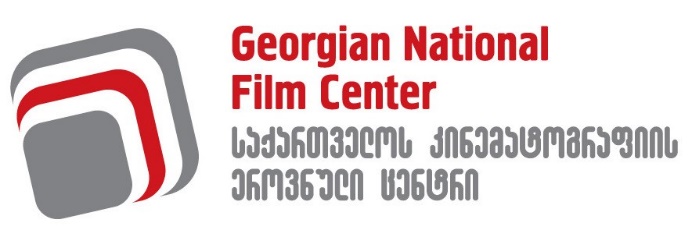 სსიპ საქართველოს კინემატოგრაფიის ეროვნული ცენტრის ფინანსური მხარდაჭერის მოსაპოვებლადკონკურსიკონკურსისადიპლომო მხატვრული, დოკუმენტური ან ანიმაციური  ფილმის 2024 წლის წარმოებასადიპლომო მხატვრული, დოკუმენტური ან ანიმაციური  ფილმის 2024 წლის წარმოებასადიპლომო მხატვრული, დოკუმენტური ან ანიმაციური  ფილმის 2024 წლის წარმოებასადიპლომო მხატვრული, დოკუმენტური ან ანიმაციური  ფილმის 2024 წლის წარმოებასადიპლომო მხატვრული, დოკუმენტური ან ანიმაციური  ფილმის 2024 წლის წარმოებაპროექტის კატეგორიაპროექტის კატეგორია	მხატვრული დოკუმენტური ანიმაციური	მხატვრული დოკუმენტური ანიმაციური	მხატვრული დოკუმენტური ანიმაციური	მხატვრული დოკუმენტური ანიმაციური	მხატვრული დოკუმენტური ანიმაციურიპროექტის სახელწოდება ქართულადპროექტის სახელწოდება ქართულადპროექტის სახელწოდება ინგლისურადპროექტის სახელწოდება ინგლისურადგანმცხადებლის სტატუსიგანმცხადებლის სტატუსი იურიდიული პირი   ფიზიკური პირი იურიდიული პირი   ფიზიკური პირი იურიდიული პირი   ფიზიკური პირი იურიდიული პირი   ფიზიკური პირი იურიდიული პირი   ფიზიკური პირიგანმცხადებელი/ორგანიზაციის დასახელება და მისამართიგანმცხადებელი/ორგანიზაციის დასახელება და მისამართიპროდიუსერისახელი, გვარიტელეფონიელ. ფოსტაელ. ფოსტაელ. ფოსტაელ. ფოსტაპროდიუსერირეჟისორისახელი, გვარიტელეფონიელ. ფოსტაელ. ფოსტაელ. ფოსტაელ. ფოსტარეჟისორისცენარის ავტორისახელი, გვარიტელეფონიელ. ფოსტაელ. ფოსტაელ. ფოსტაელ. ფოსტასცენარის ავტორიდიალოგების ავტორისახელი, გვარიტელეფონიელ. ფოსტაელ. ფოსტაელ. ფოსტაელ. ფოსტადიალოგების ავტორიჟანრიქრონომეტრაჟიქრონომეტრაჟიგანხორციელების ვადებიგანხორციელების ვადებიგანხორციელების ვადებიგანხორციელების ვადებისაერთო ბიუჯეტი (ლარში)დაფინანსება სხვა წყაროდანდაფინანსება სხვა წყაროდანდაფინანსება სხვა წყაროდანეროვნული კინოცენტრიდან მოთხოვნილი თანხა (ლარში)პროცენტულად კინოცენტრი %პროცენტულად კინოცენტრი %განმცხადებლის ხელმოწერათარიღი